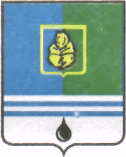 ПОСТАНОВЛЕНИЕАДМИНИСТРАЦИИ  ГОРОДА  КОГАЛЫМАХанты-Мансийского автономного округа - ЮгрыОт «17»    декабря  2014 г.                                       		 №3320О внесении изменений и дополнений в постановление Администрации города Когалымаот 31.10.2014 №2717В соответствии с частью 5 статьи 23, частью 5 статьи 108 Федерального закона Российской Федерации от 29.12.2012 №273-ФЗ «Об образовании в Российской Федерации», статьи 17 Федерального закона от 08.08.2001             №129-ФЗ «О государственной регистрации юридических лиц и индивидуальных предпринимателей», с целью приведения наименований муниципальных образовательных организаций в соответствие с пунктом 1 части 2 статьи 7 Федерального закона от 03.11.2006 № 174-ФЗ                             «Об автономных учреждениях»:1. В постановление Администрации города Когалыма от 31.10.2014 №2717 «Об изменении типа и наименования муниципальных бюджетных образовательных организаций» (далее–постановление) внести следующие изменения и дополнения: 1.1. Пункт 1 постановления изложить в следующей редакции: «1. Изменить тип и наименование:Муниципального бюджетного общеобразовательного учреждения «Средняя общеобразовательная школа № 1» на Муниципальное автономное общеобразовательное учреждение «Средняя общеобразовательная школа               № 1» города Когалыма, сохранив основную цель его деятельности;Муниципального бюджетного общеобразовательного учреждения «Средняя общеобразовательная школа № 3» на Муниципальное автономное общеобразовательное учреждение «Средняя общеобразовательная школа                № 3» города Когалыма, сохранив основную цель его деятельности;Муниципального бюджетного общеобразовательного учреждения «Средняя общеобразовательная школа № 5» на Муниципальное автономное общеобразовательное учреждение «Средняя общеобразовательная школа              № 5» города Когалыма, сохранив основную цель его деятельности;Муниципального бюджетного общеобразовательного учреждения «Средняя общеобразовательная школа № 6» на Муниципальное автономное общеобразовательное учреждение «Средняя общеобразовательная школа              № 6» города Когалыма, сохранив основную цель его деятельности;Муниципального бюджетного общеобразовательного учреждения «Средняя общеобразовательная школа № 7» на Муниципальное автономное общеобразовательное учреждение «Средняя общеобразовательная школа              № 7» города Когалыма, сохранив основную цель его деятельности;Муниципального бюджетного общеобразовательного учреждения «Средняя общеобразовательная школа № 10» на Муниципальное автономное общеобразовательное учреждение «Средняя общеобразовательная школа               № 10» города Когалыма, сохранив основную цель его деятельности.».1.2. Пункт 2 постановления изложить в следующей редакции:«2. Изменить тип и наименование:Муниципального бюджетного образовательного учреждения дополнительного образования детей «Дом детского творчества» на Муниципальное автономное учреждение дополнительного образования «Дом детского творчества» города Когалыма, сохранив основную цель его деятельности;Муниципального бюджетного образовательного учреждения дополнительного образования детей «Детская школа искусств» на Муниципальное автономное учреждение дополнительного образования «Детская школа искусств» города Когалыма, сохранив основную цель его деятельности.».Дополнить постановление пунктами 4, 5, 6, 7, 8, 9, 10, 11 в следующей редакции:«4. Ответственность за регистрацию изменений, вносимых в учредительные документы Муниципального бюджетного общеобразовательного учреждения «Средняя общеобразовательная школа           № 1» и новой редакции устава в ИФНС России по городу Когалыму              Ханты-Мансийского автономного округа – Югры возложить на директора Муниципального бюджетного общеобразовательного учреждения «Средняя общеобразовательная школа № 1» Шарафутдинову Ирину Равильевну.Ответственность за регистрацию изменений, вносимых в учредительные документы Муниципального бюджетного общеобразовательного учреждения «Средняя общеобразовательная школа               № 3» и новой редакции устава в ИФНС России по городу Когалыму               Ханты-Мансийского автономного округа – Югры возложить на директора Муниципального бюджетного общеобразовательного учреждения «Средняя общеобразовательная школа № 3» Маренюка Вячеслава Михайловича.Ответственность за регистрацию изменений, вносимых в учредительные документы Муниципального бюджетного общеобразовательного учреждения «Средняя общеобразовательная школа            № 5» и новой редакции устава в ИФНС России по городу Когалыму              Ханты-Мансийского автономного округа – Югры возложить на директора Муниципального бюджетного общеобразовательного учреждения «Средняя общеобразовательная школа № 5» Заремского Павла Иосифовича;Ответственность за регистрацию изменений, вносимых в учредительные документы Муниципального бюджетного общеобразовательного учреждения «Средняя общеобразовательная школа             № 6» и новой редакции устава в ИФНС России по городу Когалыму              Ханты-Мансийского автономного округа – Югры возложить на директора Муниципального бюджетного общеобразовательного учреждения «Средняя общеобразовательная школа № 6» Дзюба Ольгу Ивановну;Ответственность за регистрацию изменений, вносимых в учредительные документы Муниципального бюджетного общеобразовательного учреждения «Средняя общеобразовательная школа            № 7» и новой редакции устава в ИФНС России по городу Когалыму              Ханты-Мансийского автономного округа – Югры возложить на директора Муниципального бюджетного общеобразовательного учреждения «Средняя общеобразовательная школа № 7» Наливайкину Татьяну Алексеевну;Ответственность за регистрацию изменений, вносимых в учредительные документы Муниципального бюджетного общеобразовательного учреждения «Средняя общеобразовательная школа           № 10» и новой редакции устава в ИФНС России по городу Когалыму            Ханты-Мансийского автономного округа – Югры возложить на директора Муниципального бюджетного общеобразовательного учреждения «Средняя общеобразовательная школа № 10» Новохатского Михаила Викторовича;Ответственность за регистрацию изменений, вносимых в учредительные документы Муниципального бюджетного образовательного учреждения дополнительного образования детей «Дом детского творчества» и новой редакции устава в ИФНС России по городу Когалыму                          Ханты-Мансийского автономного округа – Югры возложить на директора Муниципального бюджетного образовательного учреждения дополнительного образования детей «Дом детского творчества» Унжакову Любовь Семеновну;Ответственность за регистрацию изменений, вносимых в учредительные документы Муниципального бюджетного образовательного учреждения дополнительного образования детей «Детская школа искусств» и новой редакции устава в ИФНС России по городу Когалыму                             Ханты-Мансийского автономного округа – Югры возложить на директора Муниципального бюджетного образовательного учреждения дополнительного образования детей «Детская школа искусств» Велижанина Николая Викторовича.».Пункты 4, 5, 6 постановления считать пунктами 12, 13, 14 соответственно.Опубликовать настоящее постановление в газете «Когалымский вестник» и разместить на официальном сайте Администрации города Когалыма в сети «Интернет» (www.admkogalym.ru). 4. Контроль за выполнением постановления возложить на заместителя главы Администрации города Когалыма О.В.Мартынову.Глава Администрации города Когалыма			    В.И.СтепураСогласовано:зам. главы Администрации г.Когалыма				О.В.Мартыновапредседатель КУМИ							А.В.Ковальчукначальник ЮУ								И.А.Леонтьеваначальник УО								С.Г.Гришинаначальник ОО ЮУ							С.В.ПановаПодготовлено:начальник ООиДО							М.Г.ВласенкоРазослать: ЮУ, УО, ОУ, МКУ «ЦО», печатное издание, прокуратура.